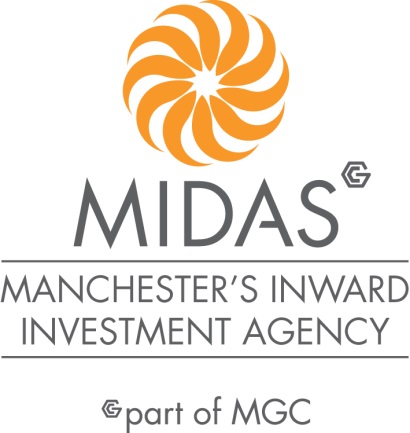 Research into Emerging Technologies in Greater ManchesterTender Ref:  MID2018/3Document FQuestions and Answers V1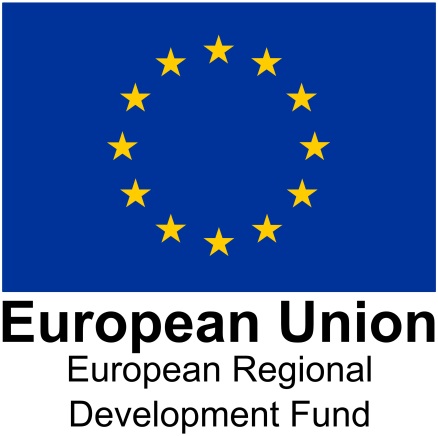 How often will the Questions and Answers Document be updated?Answer: 	This sheet will be updated on a regular basis. It is the responsibility of the bidder to make regular checks on the MIDAS website to ensure that they have all the latest information with regard to this tender.What is the closing date for the submission of the completed tender? Answer: 	The closing date for the submission of your completed tender is:  3pm on Tuesday 7th August 2018Is it permissible to include appendices with our submission? For example sample delivery or outcome reports from similar programmes? Answer: 	Appendices are allowed (they must be clearly referenced within your bid), however the word count stipulation will still apply. Words above the stipulated count (in any form) will not be evaluatedWould you accept a response digitally?Answer	We can only accept hard copiesIf my company is a Start-up Business will previous experience from current employees be accepted when answering questions regarding recent experienceAnswer	Where the experience is relevant and current, this will be considered. If the question refers to experience with regard to organisational procedures, such evidence must show how this experience can be integrated into the current organisation. Companies that are over two years old should be able to provide relevant experience gained within the bidding organisation.Answer	Answer	 Answer	 Answer	 